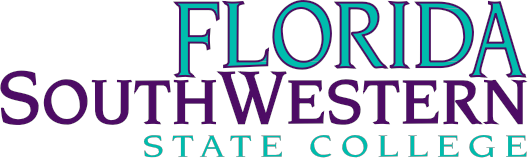 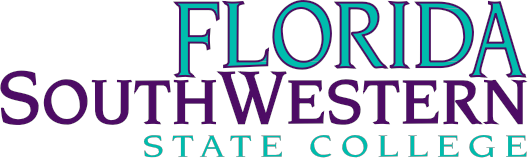 Library Faculty Department Meeting Minutes Updates: Dr. Richard HodgesNew York TimesMoving forward by end of semester  full access will be communicated when it occursCollier Adjunct Librarian position has been filled Will work 4-5 hours a weekAnthony Valenti will be reporting to the Lee campus next semester Project MUSE database Will be used for QEP IDS course in Spring 2022Aiming to hire two more librarians People Counters at Library Entrances I.T. installed people counters at Lee and Collier  testing is in progressMovement will be recorded. No facial recognitionStatistics will be made faster, easier, and more reliable Aim to be in place before next semester Gates will be removed Embedded Librarian Meetings for Spring 2022: Arenthia Herren IDS 2891Arenthia, Bill, and Tony ENC 1101Jane and Tim Scheduling/Calendar Options: Timothy BishopThe library purchased LibStaffer in Fall 2021Tim presented LibStaffer demo to the groupLibStaffer can export data for assessment purposesLibStaffer and Outlook Library circulation staff needs communication Minutes recorded by Victoria SanFilippoDate:December 9th, 2021Time:10:00am- 11:30amLocation:ZoomMembersPresentAbsentExcusedAnthony ValentiXArenthia HerrenXJill DeValkXFrank DowdXGerald Franz XJane CharlesXKaren Kalisz XRichard HodgesXTimothy BishopXWilliam ShulukX